Симметричный переходник с роликовым кольцевым уплотнением USS 200-100Комплект поставки: 1 штукАссортимент: К
Номер артикула: 0055.0491Изготовитель: MAICO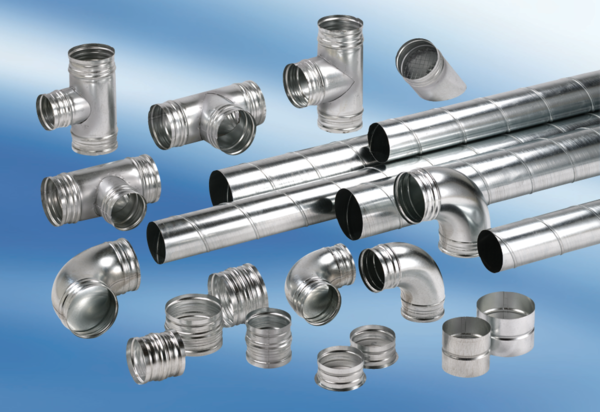 